Если только постараться,То наступят чудеса,От улыбки прояснятся,И глаза и небеса.Ну-к«Шанс на успех 2014»а взрослые и дети, Улыбнитесь поскорей,Что-бы стало в нашем залеИ теплей и веселей! Именно эти строки стали главным лейтмотивом 4 – го внутри поселенческого конкурса: «Шанс на успех»,  который состоялся 12 октября в селе Малиново. В нем приняли участие самые талантливые жители поселения.  В концертной программе звучали эстрадные, фольклорные и народные песни, хореографические  коллективы исполнили свои танцевальные композиции. Программа началась с театрализованного пролога. На протяжении восьми минут внимание восхищенных зрителей было приковано к сказочному действию на сцене,  где  маленький прекрасный принц искал страну талантов, а встретил талантливую земную девочку, которая  пригласила принца на праздник. Над организацией и проведением этого мероприятия  работали все культурные работники поселения Дудкевич С.Г., Савенко Л.И., Гуляева Т.Н., Крикун С.В., Попова И.А.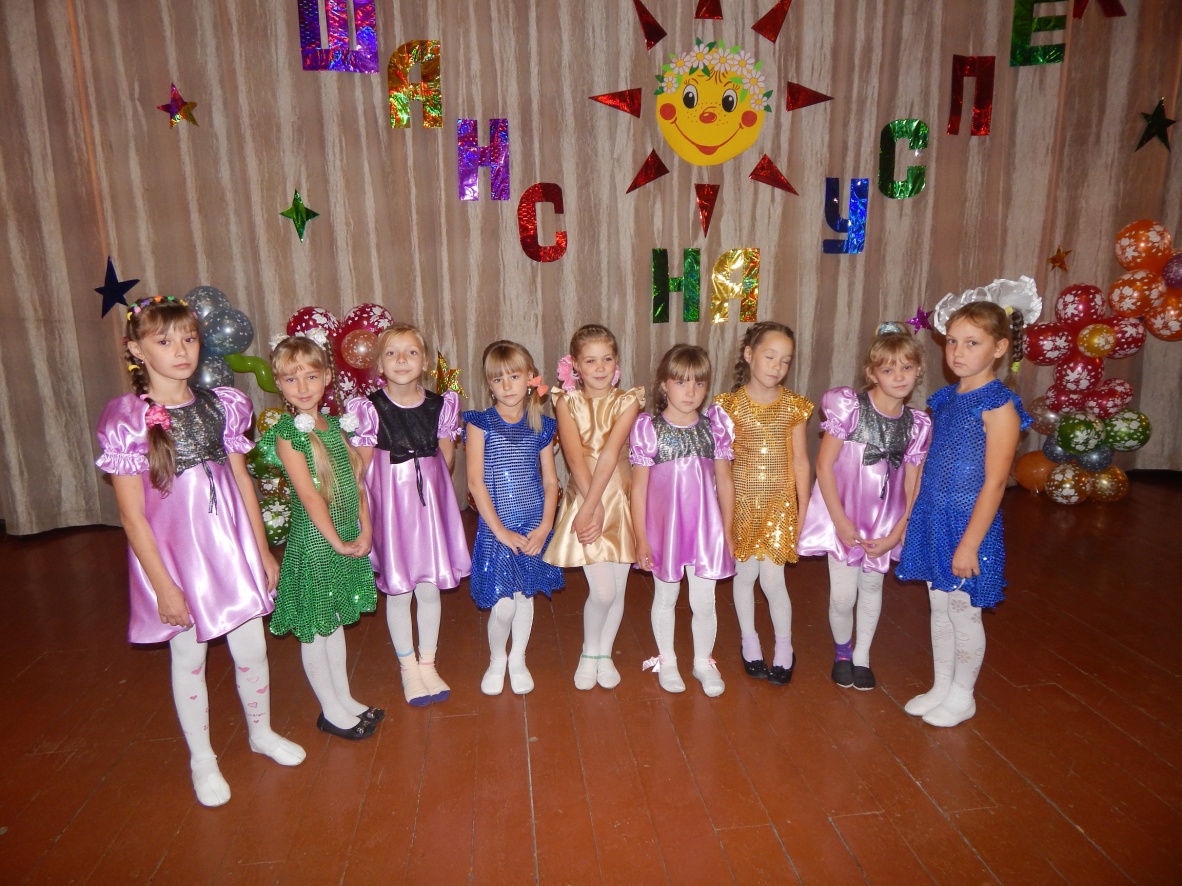 Открыли конкурсную программу ведущие Попова И. А. и Крикун С. В. Они поприветствовали всех участников, пожелали удачи и победы в конкурсе. Было представлено компетентное жюри – настоящие ценители искусства и культуры –  Гуцалюк Наталья Викторовна – начальник управления народного образования Дальнереченского Муниципального района; Кругляк Татьяна Петровна – депутат Муниципального комитета Малиновского сельского поселения; Хатеева Валентина Петровна – бухгалтер администрации  Малиновского сельского поселения; Бурдейная Ирина Викторовна – специалист  администрации  Малиновского сельского поселения; Вечкензина Татьяна Александровна – специалист МКУ «ХОЗУ» администрации Малиновского сельского поселения.После официального открытия и представления всех гостей началась конкурсная программа. В конкурсе приняли участие более 60 участников. По окончании конкурсной программы жюри отправилось подводить итоги, конкурсанты освободили сценическую площадку, где для зрителей и болельщиков свое творчество дарили Шилыковская Анна и Лёвина Мария.И вот настал самый долгожданный и волнительный момент – награждение победителей!Для торжественной церемонии награждения была приглашена председатель жюри  -   Гуцалюк Наталья Викторовна, которая дала оценку каждому выступающему, выразила слова благодарности за полученное удовольствие и объявила долгожданные результаты.По итогам  конкурса победителями в номинациях «Соло» 7-12 лет стала разносторонняя, талантливая личность, добродушный, отзывчивый, веселый человечек – Сергеева Алина;  во 2 возрастной категории 15 -17 лет - целеустремленная творческая личность с активной жизненной позицией, трудолюбивая, инициативная и креативная – Шилыковская Анна; в 3 возрастной категории  более 25 лет - деятельная, активная, инициативная -  Лиштва Анастасия. В номинации «Дуэт» 7-12 лет победителями стали – Петрушенко Виктория, Подолян Юлия села Малиново; 13-17 лет – Веремчук Карина, Дудник Валерия – села Любитовка; после 25 лет -  Лиштва Анастасия, Шилыковская Анна села Малиново. В Номинации «Вокал»  победила вокальная группа «Росинка» села Малиново.   В номинации «Хореография» 1 возрастной категории победила группа «Озорные девчонки» села Малиново; в 2 возрастной категории танцевальный дуэт – Шилыковская Анна и Знамцева Алина – села Малиново. Призами зрительных симпатий были награждены: самый юный дуэт – Дёмкина Елизавета и Виноградова Камилла; Дудник Валерия за зажигательный танец в стиле «Хип-Хоп», дуэт Буткова Елена и Гайчук Ольга. Бурными аплодисментами и сладкими призами были одарены участницы вокальной группы «Сударушка».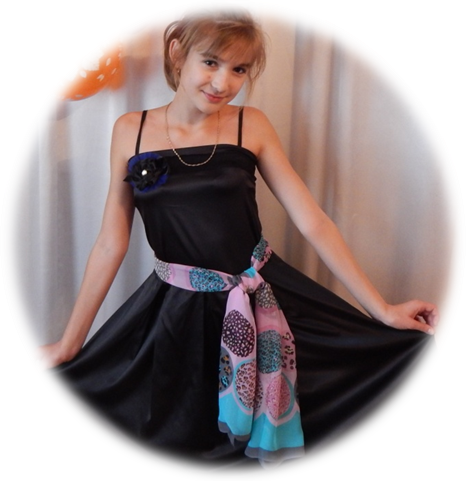 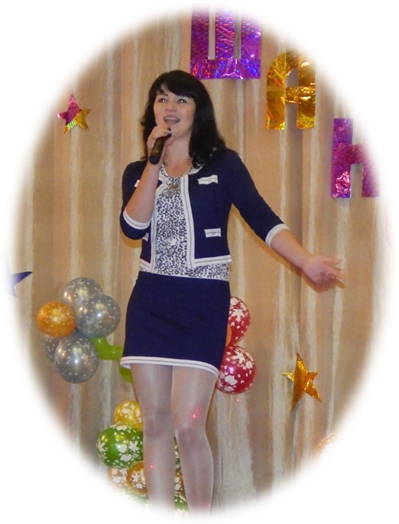 Конкурс еще раз показал – такие встречи нужны, оно помогают участникам оценить свои возможности, найти новые творческие идеи, и, возможно в следующий раз будет чуточку больше тех, кто захочет проверить свои способности на сцене. А это значит сделать шаг к личностному росту.